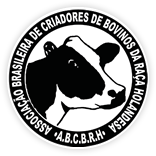 COMUNICAÇÃO DE COLETA E/OU TRANSFERÊNCIA DE EMBRIÕES -TECOMUNICAÇÃO DE COLETA E/OU TRANSFERÊNCIA DE EMBRIÕES -TECOMUNICAÇÃO DE COLETA E/OU TRANSFERÊNCIA DE EMBRIÕES -TECOMUNICAÇÃO DE COLETA E/OU TRANSFERÊNCIA DE EMBRIÕES -TECOMUNICAÇÃO DE COLETA E/OU TRANSFERÊNCIA DE EMBRIÕES -TECOMUNICAÇÃO DE COLETA E/OU TRANSFERÊNCIA DE EMBRIÕES -TENºCOMUNICAÇÃO DE COLETA E/OU TRANSFERÊNCIA DE EMBRIÕES -TECOMUNICAÇÃO DE COLETA E/OU TRANSFERÊNCIA DE EMBRIÕES -TECOMUNICAÇÃO DE COLETA E/OU TRANSFERÊNCIA DE EMBRIÕES -TECOMUNICAÇÃO DE COLETA E/OU TRANSFERÊNCIA DE EMBRIÕES -TECOMUNICAÇÃO DE COLETA E/OU TRANSFERÊNCIA DE EMBRIÕES -TECOMUNICAÇÃO DE COLETA E/OU TRANSFERÊNCIA DE EMBRIÕES -TEDATAIDENTIFICAÇÃO DO CLIENTEIDENTIFICAÇÃO DO CLIENTEIDENTIFICAÇÃO DO CLIENTEIDENTIFICAÇÃO DO CLIENTEIDENTIFICAÇÃO DO CLIENTEIDENTIFICAÇÃO DO CLIENTEIDENTIFICAÇÃO DO CLIENTEIDENTIFICAÇÃO DO CLIENTEIDENTIFICAÇÃO DO CLIENTENome:Nome:Nome:Nome:Nome:Nome:Nome:Código:Código:Município:Município:Município:Município:Município:Município:Município:UF:UF:IDENTIFICAR COM (x) O TIPO DE TRANSFERÊNCIA REALIZADAIDENTIFICAR COM (x) O TIPO DE TRANSFERÊNCIA REALIZADAIDENTIFICAR COM (x) O TIPO DE TRANSFERÊNCIA REALIZADAIDENTIFICAR COM (x) O TIPO DE TRANSFERÊNCIA REALIZADAIDENTIFICAR COM (x) O TIPO DE TRANSFERÊNCIA REALIZADAIDENTIFICAR COM (x) O TIPO DE TRANSFERÊNCIA REALIZADAIDENTIFICAR COM (x) O TIPO DE TRANSFERÊNCIA REALIZADAIDENTIFICAR COM (x) O TIPO DE TRANSFERÊNCIA REALIZADAIDENTIFICAR COM (x) O TIPO DE TRANSFERÊNCIA REALIZADA(     ) Coleta com Implante Total(     ) Coleta com Implante e Congelamento(     ) Coleta com Implante Total(     ) Coleta com Implante e Congelamento(     ) Coleta com Implante Total(     ) Coleta com Implante e Congelamento(     ) Coleta com Congelamento Total(     ) Descongelamento e Implante(     ) Coleta com Congelamento Total(     ) Descongelamento e Implante(     ) Coleta com Congelamento Total(     ) Descongelamento e Implante(     ) Coleta com Congelamento Total(     ) Descongelamento e Implante(     ) Coleta com Congelamento Total(     ) Descongelamento e Implante(     ) Coleta com Congelamento Total(     ) Descongelamento e ImplanteIDENTIFICAÇÃO DA DOADORA E DO REPRODUTORIDENTIFICAÇÃO DA DOADORA E DO REPRODUTORIDENTIFICAÇÃO DA DOADORA E DO REPRODUTORIDENTIFICAÇÃO DA DOADORA E DO REPRODUTORIDENTIFICAÇÃO DA DOADORA E DO REPRODUTORIDENTIFICAÇÃO DA DOADORA E DO REPRODUTORIDENTIFICAÇÃO DA DOADORA E DO REPRODUTORIDENTIFICAÇÃO DA DOADORA E DO REPRODUTORIDENTIFICAÇÃO DA DOADORA E DO REPRODUTORNome da Doadora:Nome da Doadora:Nome da Doadora:Nome da Doadora:Nome da Doadora:Nome da Doadora:Nº do Registro:Nº do Registro:Nº do Registro:Nome do Reprodutor:Nome do Reprodutor:Nome do Reprodutor:Nome do Reprodutor:Nome do Reprodutor:Nome do Reprodutor:Nº do Registro:Nº do Registro:Nº do Registro:IDENTIFICAR COM (X) O TIPO DE COBERTURA E ORIGEM DOS EMBRIÕESIDENTIFICAR COM (X) O TIPO DE COBERTURA E ORIGEM DOS EMBRIÕESIDENTIFICAR COM (X) O TIPO DE COBERTURA E ORIGEM DOS EMBRIÕESIDENTIFICAR COM (X) O TIPO DE COBERTURA E ORIGEM DOS EMBRIÕESIDENTIFICAR COM (X) O TIPO DE COBERTURA E ORIGEM DOS EMBRIÕESIDENTIFICAR COM (X) O TIPO DE COBERTURA E ORIGEM DOS EMBRIÕESIDENTIFICAR COM (X) O TIPO DE COBERTURA E ORIGEM DOS EMBRIÕESIDENTIFICAR COM (X) O TIPO DE COBERTURA E ORIGEM DOS EMBRIÕESIDENTIFICAR COM (X) O TIPO DE COBERTURA E ORIGEM DOS EMBRIÕESTIPO DE COBERTURAORIGEM DOS EMBRIÕESORIGEM DOS EMBRIÕESORIGEM DOS EMBRIÕESORIGEM DOS EMBRIÕESORIGEM DOS EMBRIÕESORIGEM DOS EMBRIÕESORIGEM DOS EMBRIÕESORIGEM DOS EMBRIÕES(     ) Monta Natural(     ) Inseminação Artificial(     ) Produção Própria (nacional)(     ) Embrião Adquirido (nacional)(     ) Produção Própria (nacional)(     ) Embrião Adquirido (nacional)(     ) Produção Própria (nacional)(     ) Embrião Adquirido (nacional)(     ) Produção Própria (nacional)(     ) Embrião Adquirido (nacional)(     ) Produção Própria (nacional)(     ) Embrião Adquirido (nacional)(     ) Embrião Importado(     ) Embrião Importado(     ) Embrião ImportadoDE ACORDO COM O TIPO DE TRANSFERÊNCIA REALIZADA, INFORMAR OS SEGUINTES DADOS:DE ACORDO COM O TIPO DE TRANSFERÊNCIA REALIZADA, INFORMAR OS SEGUINTES DADOS:DE ACORDO COM O TIPO DE TRANSFERÊNCIA REALIZADA, INFORMAR OS SEGUINTES DADOS:DE ACORDO COM O TIPO DE TRANSFERÊNCIA REALIZADA, INFORMAR OS SEGUINTES DADOS:DE ACORDO COM O TIPO DE TRANSFERÊNCIA REALIZADA, INFORMAR OS SEGUINTES DADOS:DE ACORDO COM O TIPO DE TRANSFERÊNCIA REALIZADA, INFORMAR OS SEGUINTES DADOS:DE ACORDO COM O TIPO DE TRANSFERÊNCIA REALIZADA, INFORMAR OS SEGUINTES DADOS:DE ACORDO COM O TIPO DE TRANSFERÊNCIA REALIZADA, INFORMAR OS SEGUINTES DADOS:DE ACORDO COM O TIPO DE TRANSFERÊNCIA REALIZADA, INFORMAR OS SEGUINTES DADOS:COLETA COMIMPLANTE TOTALCOLETA COM IMPLANTE E CONGELAMENTOCOLETA COM IMPLANTE E CONGELAMENTOCOLETA COM IMPLANTE E CONGELAMENTOCOLETA COM CONGELAMENTO TOTALCOLETA COM CONGELAMENTO TOTALCOLETA COM CONGELAMENTO TOTALDESCONGELAMENTO E IMPLANTEDESCONGELAMENTO E IMPLANTEData da CoberturaData de CoberturaData de CoberturaData de CoberturaData de CoberturaData de CoberturaData de CoberturaData da ColetaData da ColetaData do ImplanteData do ImplanteData do ImplanteData do ImplanteData do CongelamentoData do CongelamentoData do CongelamentoData da ColetaData da ColetaTotal de Embriões ColetadosData do CongelamentoData do CongelamentoData do CongelamentoTotal de Embriões ColetadosTotal de Embriões ColetadosTotal de Embriões ColetadosNº Relatório de OrigemNº Relatório de OrigemTotal de Embriões ViáveisTotal de Embriões ColetadosTotal de Embriões ColetadosTotal de Embriões ColetadosTotal de Embriões ViáveisTotal de Embriões ViáveisTotal de Embriões ViáveisData do ImplanteData do ImplanteTotal de Embriões SubdivididosTotal de Embriões Viáveis Total de Embriões Viáveis Total de Embriões Viáveis Total de Embriões Subdivididos Total de Embriões Subdivididos Total de Embriões Subdivididos Data do ImplanteData do ImplanteTotal de Embriões DisponíveisTotal de Embriões Subdivididos Total de Embriões Subdivididos Total de Embriões Subdivididos Total de Embriões DisponíveisTotal de Embriões DisponíveisTotal de Embriões DisponíveisData do ImplanteData do ImplanteTotal de Embriões ImplantadosTotal de Embriões DisponíveisTotal de Embriões DisponíveisTotal de Embriões DisponíveisTotal de Embriões CongeladosTotal de Embriões CongeladosTotal de Embriões CongeladosTotal de Embriões ImplantadosTotal de Embriões ImplantadosTotal de Embriões ImplantadosTotal de Embriões ImplantadosTotal de Embriões ImplantadosTotal de Embriões ImplantadosTotal de Embriões ImplantadosTotal de Embriões CongeladosTotal de Embriões CongeladosTotal de Embriões CongeladosTotal de Embriões ImplantadosTotal de Embriões ImplantadosQUANTIFICAR E IDENTIFICAR AS RECPETORASQUANTIFICAR E IDENTIFICAR AS RECPETORASQUANTIFICAR E IDENTIFICAR AS RECPETORASQUANTIFICAR E IDENTIFICAR AS RECPETORASQUANTIFICAR E IDENTIFICAR AS RECPETORASQUANTIFICAR E IDENTIFICAR AS RECPETORASQUANTIFICAR E IDENTIFICAR AS RECPETORASQUANTIFICAR E IDENTIFICAR AS RECPETORASQUANTIFICAR E IDENTIFICAR AS RECPETORASTOTAL RECEPTORASIDENTIFICAÇÃO DAS RECPETORAS (NOME OU Nº DO BRINCO):IDENTIFICAÇÃO DAS RECPETORAS (NOME OU Nº DO BRINCO):IDENTIFICAÇÃO DAS RECPETORAS (NOME OU Nº DO BRINCO):IDENTIFICAÇÃO DAS RECPETORAS (NOME OU Nº DO BRINCO):IDENTIFICAÇÃO DAS RECPETORAS (NOME OU Nº DO BRINCO):IDENTIFICAÇÃO DAS RECPETORAS (NOME OU Nº DO BRINCO):IDENTIFICAÇÃO DAS RECPETORAS (NOME OU Nº DO BRINCO):IDENTIFICAÇÃO DAS RECPETORAS (NOME OU Nº DO BRINCO):ORIENTAÇÕESORIENTAÇÕESORIENTAÇÕESORIENTAÇÕESORIENTAÇÕESORIENTAÇÕESORIENTAÇÕESORIENTAÇÕESORIENTAÇÕESTodos os animais envolvidos no processo de transferência de embriões, excetuando-se as receptoras, devem ter o tipo sanguíneo determinado previamente, antes de iniciar os trabalhos;O uso simultâneo de mais de um reprodutor numa mesma doadora deve ser aprovado, previamente pelo LABORATÓRIO e S.R.G da ABCBRH;Este relatório deve ser enviado à ABCBRH até o 20º dia do mês seguinte ao da T.E.Todos os animais envolvidos no processo de transferência de embriões, excetuando-se as receptoras, devem ter o tipo sanguíneo determinado previamente, antes de iniciar os trabalhos;O uso simultâneo de mais de um reprodutor numa mesma doadora deve ser aprovado, previamente pelo LABORATÓRIO e S.R.G da ABCBRH;Este relatório deve ser enviado à ABCBRH até o 20º dia do mês seguinte ao da T.E.Todos os animais envolvidos no processo de transferência de embriões, excetuando-se as receptoras, devem ter o tipo sanguíneo determinado previamente, antes de iniciar os trabalhos;O uso simultâneo de mais de um reprodutor numa mesma doadora deve ser aprovado, previamente pelo LABORATÓRIO e S.R.G da ABCBRH;Este relatório deve ser enviado à ABCBRH até o 20º dia do mês seguinte ao da T.E.Todos os animais envolvidos no processo de transferência de embriões, excetuando-se as receptoras, devem ter o tipo sanguíneo determinado previamente, antes de iniciar os trabalhos;O uso simultâneo de mais de um reprodutor numa mesma doadora deve ser aprovado, previamente pelo LABORATÓRIO e S.R.G da ABCBRH;Este relatório deve ser enviado à ABCBRH até o 20º dia do mês seguinte ao da T.E.Todos os animais envolvidos no processo de transferência de embriões, excetuando-se as receptoras, devem ter o tipo sanguíneo determinado previamente, antes de iniciar os trabalhos;O uso simultâneo de mais de um reprodutor numa mesma doadora deve ser aprovado, previamente pelo LABORATÓRIO e S.R.G da ABCBRH;Este relatório deve ser enviado à ABCBRH até o 20º dia do mês seguinte ao da T.E.Todos os animais envolvidos no processo de transferência de embriões, excetuando-se as receptoras, devem ter o tipo sanguíneo determinado previamente, antes de iniciar os trabalhos;O uso simultâneo de mais de um reprodutor numa mesma doadora deve ser aprovado, previamente pelo LABORATÓRIO e S.R.G da ABCBRH;Este relatório deve ser enviado à ABCBRH até o 20º dia do mês seguinte ao da T.E.Todos os animais envolvidos no processo de transferência de embriões, excetuando-se as receptoras, devem ter o tipo sanguíneo determinado previamente, antes de iniciar os trabalhos;O uso simultâneo de mais de um reprodutor numa mesma doadora deve ser aprovado, previamente pelo LABORATÓRIO e S.R.G da ABCBRH;Este relatório deve ser enviado à ABCBRH até o 20º dia do mês seguinte ao da T.E.Todos os animais envolvidos no processo de transferência de embriões, excetuando-se as receptoras, devem ter o tipo sanguíneo determinado previamente, antes de iniciar os trabalhos;O uso simultâneo de mais de um reprodutor numa mesma doadora deve ser aprovado, previamente pelo LABORATÓRIO e S.R.G da ABCBRH;Este relatório deve ser enviado à ABCBRH até o 20º dia do mês seguinte ao da T.E.Todos os animais envolvidos no processo de transferência de embriões, excetuando-se as receptoras, devem ter o tipo sanguíneo determinado previamente, antes de iniciar os trabalhos;O uso simultâneo de mais de um reprodutor numa mesma doadora deve ser aprovado, previamente pelo LABORATÓRIO e S.R.G da ABCBRH;Este relatório deve ser enviado à ABCBRH até o 20º dia do mês seguinte ao da T.E.COMPROMISSO DO MÉDICO VETRINÁRIOCOMPROMISSO DO MÉDICO VETRINÁRIOCOMPROMISSO DO MÉDICO VETRINÁRIOCOMPROMISSO DO MÉDICO VETRINÁRIOCOMPROMISSO DO MÉDICO VETRINÁRIOCOMPROMISSO DO MÉDICO VETRINÁRIOCOMPROMISSO DO MÉDICO VETRINÁRIOCOMPROMISSO DO MÉDICO VETRINÁRIOCOMPROMISSO DO MÉDICO VETRINÁRIODeclaro que executei o trabalho de T.E. acima indicado e assumo como verdadeira as informações acima discriminadas.Declaro que executei o trabalho de T.E. acima indicado e assumo como verdadeira as informações acima discriminadas.Declaro que executei o trabalho de T.E. acima indicado e assumo como verdadeira as informações acima discriminadas.Declaro que executei o trabalho de T.E. acima indicado e assumo como verdadeira as informações acima discriminadas.Declaro que executei o trabalho de T.E. acima indicado e assumo como verdadeira as informações acima discriminadas.Declaro que executei o trabalho de T.E. acima indicado e assumo como verdadeira as informações acima discriminadas.Declaro que executei o trabalho de T.E. acima indicado e assumo como verdadeira as informações acima discriminadas.Declaro que executei o trabalho de T.E. acima indicado e assumo como verdadeira as informações acima discriminadas.Declaro que executei o trabalho de T.E. acima indicado e assumo como verdadeira as informações acima discriminadas.Nome Completo:Nome Completo:Nome Completo:Nome Completo:Nome Completo:Nome Completo:Nome Completo:Nº CRMVNº CRMVAssinatura:Assinatura:Assinatura:Local e Data:Local e Data:Local e Data:Local e Data:Local e Data:Local e Data: